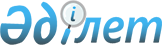 О внесении изменений и дополнений в постановление Правительства Республики Казахстан от 14 апреля 2010 года № 304Постановление Правительства Республики Казахстан от 15 марта 2011 года № 258      Правительство Республики Казахстан ПОСТАНОВЛЯЕТ:



      1. Внести в постановление Правительства Республики Казахстан от 14 апреля 2010 года № 304 "Об утверждении Схемы рационального размещения производственных мощностей Республики Казахстан до 2015 года" следующие изменения и дополнения:



      в Схеме рационального размещения производственных мощностей Республики Казахстан до 2015 года, утвержденной указанным постановлением:



      в разделе 1. "Ресурсное и инфраструктурное обеспечение вновь вводимых производственных мощностей":



      в подразделе 1.1. "Нефтегазовый сектор":

      таблицу "Проекты" дополнить строками, порядковые номера 12, 13, следующего содержания:

"                                                                   ";      в части "Обеспеченность проектов транспортной инфраструктурой":

      подраздел "Региональные проекты** таблицы дополнить строками следующего содержания:

"                                                                  ";

      в подразделе 1.2. "Нефтехимия":

      в таблице "Проекты":

      в графе 4:

      в строке, порядковый номер 3, цифры "2014" заменить цифрами "2015";

      в части "Обеспеченность проектов транспортной инфраструктурой":

      в таблице строку

"                                                                  ";      изложить в следующей редакции:

"                                                                  ";

      в подразделе 1.3. "Горнометаллургическая отрасль":

      в таблице "Проекты":

      дополнить строками, порядковые номера 14-1, 14-2, 14-3, 14-4, 14-5, 14-6, 14-7, 14-8, 14-9, следующего содержания:

"                                                                  ";      в графе 2:

      в строке, порядковый номер 7, слова "Увеличение производства высокоуглеродистого феррохрома на 270 тыс. тонн в год с использованием инновационных технологий" заменить словами "Увеличение производства высокоуглеродистого феррохрома с использованием инновационных технологий";

      в строке, порядковый номер 20, слова "Строительство электрометаллургического мини-завода в г. Тараз" заменить словами  "Электрометаллургический завод по выпуску 120 тыс. тонн металлоизделий в год";

      в строке, порядковый номер 36, слова "Освоение Обуховского месторождения титан-циркониевой руды со строительством горно-обогатительного комбината)" заменить словами "Опытно-промышленное производство по добыче и переработке титано-циркониевых руд Обуховского месторождения мощностью 40 тысяч кубических метров в год";

      в графе 4:

      в строке, порядковый номер 17, цифры "2009" заменить цифрами "2010";

      в строке, порядковый номер 22, цифры "2010" заменить цифрами "2011";

      в строке, порядковый номер 24, цифры "2007 - 2012" заменить цифрами "2012 - 2014";



      строки, порядковые номера 16, 27, 30, исключить;

      дополнить строками, порядковые номера 38, 39, 40, следующего содержания:

"                                                                  ";      в части "Обеспеченность проектов рудой":

      в графе 2 таблицы:

      в строке, порядковый номер 7, слова "Увеличение производства высокоуглеродистого феррохрома на 270 тыс. тонн в год с использованием инновационных технологий" заменить словами "Увеличение производства высокоуглеродистого феррохрома с использованием инновационных технологий";

      в части "Обеспеченность проектов транспортной инфраструктурой":



      строки "Техническое перевооружение", "Организация производства услуг по горячему цинкованию металлоконструкций", "Строительство завода металлоконструкций" исключить;

      в графе 1:



      в строке "Увеличение производства высокоуглеродистого феррохрома на 270 тыс. тонн в год с использованием инновационных технологий" слова "на 270 тыс. тонн в год" исключить;

      строку "Строительство электрометаллургического мини-завода в городе Тараз" изложить в следующей редакции:

      "Электрометаллургический завод по выпуску 120 тыс. тонн металлоизделий в год";

      строку "Освоение Обуховского месторождения титан-циркониевой руды со строительством горно-обогатительного комбината" изложить в следующей редакции:

      "Опытно-промышленное производство по добыче и переработке титано-циркониевых руд Обуховского месторождения мощностью 40 тысяч кубических метров в год";

      в графе 3:

      в строке "Расширение и модернизация производства ферросплавов Таразского металлургического завода", цифры "2007" заменить цифрами "2009";

      в строке "Строительство завода по производству металлизованного продукта" цифры "2010" заменить цифрами "2011";

      в строке "Строительство Актогайского ГОК" цифры "2010" заменить цифрами "2011";

      в строке "Строительство завода по производству стального гнутого профиля" цифры "2010" заменить цифрами "2011";

      в строке "Освоение Велиховского месторождения железных руд со строительством обогатительной фабрики" цифры "2007 - 2012" заменить цифрами "2012 - 2014";

      дополнить строками следующего содержания:

"                                                                  ";

      в подразделе 1.4. "Химическая промышленность":

      в таблице "Проекты":

      в графе 2:

      в строке, порядковый номер 2, слова "Строительство и организация производства хлора и каустической соды мембранным методом мощностью 30 000 тонн в год (NaOH 100 %)" заменить словами "Завод по производству хлора и каустической соды мощностью 30 тыс. тонн в год";

      в строке, порядковый номер 13, слова "Производство аммонита" заменить словами "Производство взрывчатых веществ";

      в графе 4:

      в строке, порядковый номер 3, цифру "2010" заменить цифрой "2011";

      в строке, порядковый номер 5, цифру "2011" заменить цифрой "2010";



      строки, порядковые номера 7, 8, 12, 14, 15, исключить;

      дополнить строкой, порядковый номер 5-1, следующего содержания:

"                                                                   ";      в части "Обеспеченность проектов транспортной инфраструктурой":



      строки "Производство полиэтиленовых труб ТОО "Kazcentrelectroprovod", "Строительство и эксплуатация второй очереди теплотехнического комплекса с попутным получением металлургического кокса из угля ТОО "Евромет", "Строительство завода по производству биопрепаратов", "Производство полимерных и композиционных материалов, направленное на замещение импортной продукции в городе Усть-Каменогорске", "Обогащение и сортировка длиннопламенного угля для получения заменителя кокса в ферросплавном производстве", "Завод по выпуску современных полимерных систем" исключить;

      в графе 1:

      строку "Строительство и организация производства хлора и каустической соды мембранным методом мощностью 30 000 тонн в год (NaOH 100 %)" изложить в следующей редакции:

      "Завод по производству хлора и каустической соды мощностью 30 тыс. тонн в год";

      строку "Производство аммонита" изложить в следующей редакции:

      "Производство взрывчатых веществ";

      в графе 3:

      в строке "Строительство горнообогатительной фабрики и серно-кислотного цеха" цифры "2010" заменить цифрами "2011";

      дополнить строкой следующего содержания:

"                                                                  ";

      в подразделе 1.5. "Машиностроение":

      в таблице "Проекты":

      в графе 2:

      строку, порядковый номер 4, изложить в следующей редакции:

      "Производство самоходных зерноуборочных комбайнов Essil КЗС-740 и другой сельскохозяйственной техники";

      в строке, порядковый номер 13, слова "Создание сервисного центра и локализация производства газоперекачивающих агрегатов" заменить словами "Разработка и изготовление газоперекачивающих агрегатов и газотурбинных электростанций";

      в графе 3:

      в строке, порядковый номер 3, слова "АО "Байтерек А" заменить словами "АО "Ремлокомотив";

      в графе 4:

      в строке, порядковый номер 12, цифры "2010" заменить цифрами "2011";

      в строке, порядковый номер 17, цифры "2010" заменить цифрами "2011";

      дополнить строками, порядковые номера 7-1, 7-2, следующего содержания:

"                                                                  ";

      строку, порядковый номер 10, исключить;

      дополнить строками, порядковые номера 20, 21, 22, 23, 24, 25, 26, следующего содержания:

"                                                                  ";      в части "Обеспеченность проектов транспортной инфраструктурой":

      в графе 1 таблицы:

      в строке "Производство сельскохозяйственной, дорожно-строительной техники и автобусов" слова "Производство сельскохозяйственной, дорожно-строительной техники и автобусов" заменить словами "Производство самоходных зерноуборочных комбайнов Essil КЗС-740 и другой сельскохозяйственной техники";

      в строке "Создание сервисного центра и локализация производства газоперекачивающих агрегатов" слова "Создание сервисного центра и локализация производства газоперекачивающих агрегатов" заменить словами "Разработка и изготовление газоперекачивающих агрегатов и газотурбинных электростанций";

      в графе 3:

      в строке "Производство легковых автомобилей" цифры "2010" заменить цифрами "2010 - 2015";

      в строке "Освоение индустриальных (стационарных, тяговых) свинцово-кислотных аккумуляторных батарей, ранее не выпускавшихся в Казахстане" цифры "2010" заменить цифрами "2011";

      в строке "Реконструкция чугунно-литейного цеха № 10 под производство стального вагонного литья" цифры "2010" заменить цифрами "2011";

      в строке "Производство сельскохозяйственной, дорожно-строительной техники и автобусов" цифры "2010" заменить цифрами "2011";

      в части "Организация производства электровозов":

      в графе 2:

      слова "АО "Байтерек А" заменить словами "АО "Ремлокомотив";

      в графе 3 цифры "2008-2015" заменить цифрами "2010-2012";



      строку "Разработка перспективной тележки (трехэлементная, штампосварная) грузовых вагонов колеи 1520 и внедрение ее в производство" исключить;

      дополнить строками следующего содержания:

"                                                                   ";

      в подразделе 1.6. "Фармацевтическая промышленность":

      в таблице "Проекты":



      строки, порядковые номера 7, 8, 9, 10, 11 и 12, исключить;

      дополнить строками, порядковые номера 6-1, 6-2, 6-3, 6-4, 6-5, 6-6, 6-7, 6-8, 6-9, 6-10, следующего содержания:

"                                                                  ";      в части "Обеспеченность проектов транспортной инфраструктурой":

      в таблице:



      строки "Строительство завода по производству одноразовых систем для инфузионных растворов Енбекшиказахский район с. Кырбалтабай", "Завод по производству одноразовых шприцов", "Организация цеха по переработке солодкового корня", "Строительство третьей очереди Карагандинского фармацевтического комплекса" исключить;

      дополнить строками следующего содержания:

"                                                                  ";      в графе 3, строки "Реконструкция и строительство медицинского завода" цифры "2012" заменить цифрами "2013";



      в подразделе 1.7. "Строительная индустрия и производство строительных материалов":

      в таблице "Проекты":

      в графе 4:

      в строке, порядковый номер 5, цифры "2009" заменить цифрами "2010";

      в строке, порядковый номер 6, цифры "2010" заменить цифрами "2011";

      в строке, порядковый номер 10, цифры "2010" заменить цифрами "2009";

      в строке, порядковый номер 21, цифры "2010" заменить цифрами "2011";

      в строке, порядковый номер 27, цифры "2010" заменить цифрами "2011";

      в строке, порядковый номер 33, цифры "2011" заменить цифрами "2010";



      строку, порядковый номер 28, исключить;

      дополнить строками, порядковые номера 35, 36, 37, 38, 39, 40, 41, 42, 43, 44 и 45, следующего содержания:

"                                                                  ";      в части "Обеспеченность проектов транспортной инфраструктурой":

      в графе 3:

      в строке "Запуск технологической линии № 5 по производству цемента сухим способом" цифры "2007" заменить цифрами "2008";

      в строке "Строительство цементного завода" цифры "2010" заменить цифрами "2011";

      в строке "Завод по производству керамических изделий (кирпич, блоки)" цифры "2009" заменить цифрами "2010";

      в строке "Завод по производству кафельной плитки" цифры "2010" заменить цифрами "2011";

      в строке "Строительство инфраструктуры для производства вспученного вермикулита" цифры "2010" заменить цифрами "2009";

      в строке "Строительство цементного завода на ст. Хантау" цифры "2010" заменить цифрами "2011";

      в строке "Строительство газобетонного завода в г. Актау" цифры "2010" заменить цифрами "2011";



      строку "Строительство установки по приготовлению буровых растворов в пос. Баутино" исключить;

      дополнить строками следующего содержания:

"                                                                  ";

      в подразделе 1.8. "Агропромышленный комплекс":

      в таблице "Проекты":

      в графе 4:

      в строке, порядковый номер 4, цифры "2009" заменить цифрами "2010";

      в строке, порядковый номер 40, цифры "2011" заменить цифрами "2010";



      строки, порядковые номера 10, 26, 27, 28, 31, 33, 34, 38, 39, 42, исключить;

      дополнить строками, порядковые номера 26-1, 26-2, 26-3, 26-4, 26-5, 26-6, 26-7, 26-8, следующего содержания:

"                                                                   ";      дополнить строками, порядковые номера 54, 55, 56, 57, 58, 59, 60, 61, 62, 63, 64, 65, 66, 67, 68, 69, 70, 71, 72, 73, 74, 75, 76, 77, 78, 79 и 80, следующего содержания:

"                                                                  ";      в части "Обеспеченность проектов транспортной инфраструктурой":

      в таблице:

      в графе 3:

      в строке "Реконструкция птицефабрики", ТОО "АгроИнтерПтица" цифры "2009" заменить цифрами "2010";

      в строке "Строительство цеха по производству коротко резанных макаронных изделий" цифры "2011" заменить цифрами "2010";

      в строке "Мясоперерабатывающий комплекс" цифры "2009" заменить цифрами "2008";

      в строке "Строительство теплицы в г. Капшагай промзона "Арна"" цифры "2010" заменить цифрами "2011";

      в строке "Реконструкция производственного комплекса ТОО "Майкудукская птицефабрика" цифры "2011" заменить цифрами "2010";

      в строке "Строительство цеха по производству томатной продукции" цифры "2010" заменить цифрами "2010 - 2011";



      строки "Создание откормочной площадки (ТОО "Бауманское-07"), "Откормочная площадка на 6000 голов КРС, мясокомбинат 5000 тонн в год", "Тепличный комплекс", "Коммунальный продовольственный рынок с овощехранилищем", "Производство и экспорт экологически чистой продукции растениеводства, Балхашский р-н, с. Баканас, с. Акдала", "Строительство теплицы в г. Капшагай промзона "Арна"", "Запуск линии адсорбционной рафинации АО "Евразиан Фудс"", "Запуск фасовочной линии" исключить;

      дополнить строками следующего содержания:

"                                                                  ";

      в подразделе 1.9. "Легкая промышленность":

      в таблице "Проекты":

      в графе 2:

      в строке, порядковый номер 1, слова "Организация производства хлопчатобумажной пряжи" заменить словами "Комплексная автоматизированная прядильно-крутильная фабрика";

      в графе 4:

      в строке, порядковый номер 3, цифры "2010" заменить цифрами "2011";

      в части "Обеспеченность проектов транспортной инфраструктурой":

      в графе 1:

      в строке "Организация производства хлопчатобумажной пряжи" слова "Организация производства хлопчатобумажной пряжи" заменить словами "Комплексная автоматизированная прядильно-крутильная фабрика";

      в графе 3:

      в строке "Организация текстильного производства на территории СЭЗ "Оңтүстік" цифры "2010" заменить цифрами "2011";



      в подразделе 1.10. "Туристская отрасль":

      в таблице "Проекты":

      дополнить строкой 2-1, следующего содержания:

"                                                                  ";

      строку, порядковый номер 3, исключить;

      в графе 4:

      в строке, порядковый номер 4, цифры "2011" заменить цифрами "2014";

      в части "Обеспеченность проектов транспортной инфраструктурой":

      в графе 3:

      в строке "Строительство санаторно-курортного гостиничного комплекса на побережье озера Алаколь" цифры "2010" заменить цифрами "2014";

      дополнить строкой следующего содержания:

"                                                                  ";

      в подразделе 1.12. "Энергетика":

      в таблице "Проекты":

      в графе 3:

      в строке, порядковый номер 16, слова "АО "НК "СПК "Талдыкорган" заменить словами "АО "НК "СПК "Жетысу"";

      дополнить строкой, порядковый номер 22, следующего содержания:

"                                                                  ";      в части "Обеспеченность проектов транспортной инфраструктурой":

      в графе 2:

      в строке "Расширение и реконструкция Экибастузской ГРЭС-1" слово "KazakhMysPlc" заменить словами "ТОО "Экибастузская ГРЭС-1"";

      в строке "Схема выдачи мощности Мойнакской ГЭС" слова "АО "Самрук-Энерго" заменить словами "АО "Кегок";

      в строке "Строительство каскада малых ГЭС" слово "АО "НК "СПК "Талдыкорган" заменить словом "АО "НК "СПК "Жетысу"";

      в графе 3:

      в строке "Расширение и реконструкция Экибастузской ГРЭС-1" цифры "2011" заменить цифрами "2010";

      в строке "Схема выдачи мощности Мойнакской ГЭС" цифры "2010" заменить цифрами "2011";

      дополнить строкой следующего содержания:

"                                                                   ";

      в подразделе 1.13. "Транспортная инфраструктура":

      в таблице "Проекты":

      в графе 3, строк, порядковые номера 4, 7, слова "АО "НК "Темир Жолы" заменить словами "АО "НК "Қазақстан темір жолы";

      в графе 4:

      в строке, порядковый номер 5, цифры "2007" заменить цифрами "2008";



      строку, порядковый номер 14, исключить;

      дополнить строкой, порядковый номер 15, следующего содержания:

"                                                                   ";      в части "Обеспеченность проектов транспортной инфраструктурой":

      в графе 2, строк "ЖД Жетыген - Коргос", "Строительство новой железнодорожной линии "Узень - государственная граница с Туркменистаном" аббревиатуру "МТК" заменить словами "АО "НК "Қазақстан темір жолы";

      в строке "ЖД Жетыген - Коргос" слова "ЖД Жетыген - Коргос" заменить словами "Строительство железнодорожной линии ЖД Жетыген - Коргас";

      в графе 3:

      в строке "Строительство инфраструктуры Индустриального парка в Карагандинской области" цифры "2007" заменить цифрами "2008";

      в строке "Строительство новой железнодорожной линии "Узень - государственная граница с Туркменистаном", цифры "2012" заменить цифрами "2011";



      строку "Автоматизированная система управления воздушным движением" исключить;

      дополнить строкой следующего содержания:

"                                                                  ";      в части "Обеспеченность проектов электроэнергией":

      в графе, строк "ЖД Жетыген-Хоргос", "Строительство новой железнодорожной линии "Узень - государственная граница с Туркменистаном" аббревиатуру "МТК" заменить словами "АО "НК "Қазақстан темір жолы";

      в строке "ЖД Жетыген - Коргос" слова "ЖД Жетыген - Коргос" заменить словами "Строительство железнодорожных линии ЖД Жетыген - Коргас";



      дополнить подразделом 1.14. "Прочие" следующего содержания:

      "1.14. Прочие

      Проекты      Обеспеченность проектов транспортной инфраструктурой                                                                   ";

      в разделе 2. "Развитие ресурсной базы Республики Казахстан":



      в подразделе 2.1. "Минерально-сырьевые ресурсы":

      таблицу "Прогнозный баланс угля до 2015 года, млн. тонн" изложить в следующей редакции:

"                                                                   ";      таблицу "Прогноз добычи и переработки нефти до 2015 года, млн. тонн" изложить в следующей редакции:

"                                                                   ";

      в подразделе 2.3. "Трудовые ресурсы":

      таблицу "Обеспеченность проектов трудовыми ресурсами" изложить в следующей редакции:

"                                                              Человек                                                             Человек                                                                   ";

      в разделе 3. "Инфраструктура":



      в подразделе 3.1. "Энергетическая инфраструктура":

      таблицу "Баланс электроэнергии Казахстана на 2008-2014 г.г." изложить в следующей редакции:

"                                                        млрд. кВт*ч                                                                  ";      таблицу "Баланс электроэнергии Северной зоны на 2008 - 2014 гг." изложить в следующей редакции:

"                                                          млрд. кВт*ч                                                                  ";      таблицу "Баланс электроэнергии Южной зоны на 2008 - 2014 гг." изложить в следующей редакции: 

"                                                         млрд. кВт*ч                                                                   ";      таблицу "Баланс электроэнергии Западной зоны на 2008 - 2014 гг." изложить в следующей редакции:

"                                                         млрд. кВт*ч                                                                   ";      таблицу "Баланс электроэнергии города Астаны и Акмолинской области зоны на 2008 - 2014 гг." изложить в следующей редакции:

"                                                         млрд. кВт*ч                                                                   ";      таблицу "Баланс электроэнергии Актюбинской области зоны на 2008 - 2014 гг." изложить в следующей редакции:

"                                                         млрд. кВт*ч                                                                  ";      таблицу "Баланс электроэнергии Костанайской области зоны на 2008 - 2014 гг." изложить в следующей редакции:

"                                                        млрд. кВт*ч                                                                  ";      таблицу "Баланс электроэнергии Павлодарской области зоны на 2008 - 2014 гг." изложить в следующей редакции:

"                                                        млрд. кВт*ч                                                                  ";      таблицу "Баланс электроэнергии Северо-Казахстанской области зоны на 2008 - 2014 гг." изложить в следующей редакции:

"                                                         млрд. кВт*ч                                                                   ";      таблицу "Баланс электроэнергии Восточно-Казахстанской области зоны на 2008 - 2014 гг." изложить в следующей редакции:

"                                                         млрд. кВт*ч                                                                   ";      таблицу "Баланс электроэнергии Карагандинской области зоны на 2008 - 2014 гг." изложить в следующей редакции:

"                                                         млрд. кВт*ч                                                                   ";      таблицу "Баланс электроэнергии города Алматы и Алматинской области зоны на 2008 - 2014 гг." изложить в следующей редакции:

"                                                         млрд. кВт*ч                                                                  ";      таблицу "Баланс электроэнергии Жамбылской области зоны на 2008 - 2014 гг." изложить в следующей редакции:

"                                                         млрд. кВт*ч                                                                   ";      таблицу "Баланс электроэнергии Кызылординской области зоны на 2008 - 2014 гг." изложить в следующей редакции:

"                                                        млрд. кВт*ч                                                                  ";      таблицу "Баланс электроэнергии Южно-Казахстанской области зоны на 2008 - 2014 гг." изложить в следующей редакции:

"                                                         млрд. кВт*ч                                                                  ";      таблицу "Баланс электроэнергии Западно-Казахстанской области зоны на 2008 - 2014 гг." изложить в следующей редакции:"                                                           млрд. кВт*ч                                                                   ";      таблицу "Баланс электроэнергии Атырауской области зоны на 2008 - 2014 гг." изложить в следующей редакции:

"                                                        млрд. кВт*ч                                                                  ";      таблицу "Баланс электроэнергии Мангистауской области зоны на 2008 - 2014 гг." изложить в следующей редакции:

"                                                         млрд. кВт*ч                                                                  ";

      в подразделе 3.2. "Транспортная инфраструктура":

      в части пятой абзаце втором:

      цифры "2013-2017" заменить цифрами "2015-2019";

      цифры "530" заменить цифрами "500";

      в абзаце четвертом цифры "2013-2017" заменить цифрами "2015-2019";

      в абзаце пятом цифры "2013-2017" заменить цифрами "2011-2013";

      в разделе 4. "Условия индустриально-инновационного развития Республики Казахстан":



      подраздел 4.1. "Прогноз основных параметров социально-экономического развития" изложить в следующей редакции:

      "4.1. "Прогноз основных параметров социально-экономического

             развития"

      Исходя из прогнозов международных организаций о постепенном с 2010 года повышении активности в мировой экономике и учета текущих условий развития казахстанской экономики, прогнозируется увеличение темпов роста реального ВВП страны с 2,0 % в 2010 году до 3,9 % в 2014 году.

      Положительное влияние на восстановление роста экономики РК будет оказывать реализация инвестиционных проектов в приоритетных направлениях, обозначенных в Государственной программе по форсированному индустриально-инновационному развитию Республики Казахстан на 2010-2014 годы.

      С учетом реализации проектов ВДС металлургической отрасли к 2015 году по оценке составит 103 %, что обеспечивает выполнение задачи по удвоению производства продукции металлургии, в соответствии с посланием Главы государства. Поскольку продукция металлургии в основном будет ориентирована на экспорт, удвоение производства продукции в отрасли будет, соответственно, способствовать увеличению ее экспорта в два раза.

      С учетом реализации проектов химической промышленности ВДС данной отрасли к 2015 году по оценке вырастет в 4 раза, что обеспечивает выполнение задачи по утроению производства продукции химической промышленности. Увеличение экспорта продукции химической промышленности в два раза обосновывается утроением объема ее производства с учетом частичного потребления на внутреннем рынке.

      С учетом реализации проектов увеличение ВДС агропромышленного комплекса к 2015 году по оценке составит 63 %, что обеспечивает выполнение задачи по увеличению ВДС с учетом целевых индикаторов, определенных Главой государства не менее чем на 16 %. Увеличение экспортного потенциала отрасли до 8 % в общем объеме экспорта возможно при направлении дополнительного выпуска продукции АПК на экспорт. В настоящее время доля продукции АПК в экспорте составляет порядка 3-4 %.

      С учетом реализации проектов строительного комплекса увеличение ВДС отрасли к 2015 году по оценке составит 98 %, что обеспечивает выполнение задачи по увеличению ВДС с учетом целевых индикаторов не менее чем на 76 %.

      С учетом реализации проектов машиностроения прирост ВДС отрасли к 2015 году оценивается в 69 %, что в целом соответствует задаче ее увеличения.

      С учетом реализации проектов в легкой промышленности увеличение ВДС отрасли к 2015 году по оценке составит 97 %.

      С учетом реализации проектов в электроэнергетике прирост ВДС отрасли к 2015 году оценивается в 29 %.          Оценка дополнительного ВДС по направлениям за период с

                            2010-2014 годы                                                         млн. тенге      По прогнозам в 2010-2014 годах в регионах ожидается постепенный рост валового регионального продукта. Этому будут способствовать как внешние (стабилизация ситуации на мировых товарных и финансовых рынках, постепенное оживление мировой экономики), так и внутренние (стимулирование инвестиционной, деловой и потребительской активности, структурные преобразования в промышленности, поддержка малого и среднего бизнеса и др.) условия развития. Устойчивость экономического развития в посткризисный период будет заключаться в переориентации источников роста экономики на внутренние факторы спроса и предложения, повышения их роли в обеспечении роста, развитие несырьевых отраслей, ориентированных на внутренний спрос, и отраслей, обладающих конкурентоспособностью на мировом рынке. Реализация антикризисных мер, крупных инвестиционных проектов и в целом мероприятий, направленных на оживление экономики регионов, будет способствовать созданию рабочих мест и снижению уровня безработицы в регионах.      Прогноз основных параметров социально-экономического развития

"                                              в % к предыдущему году                                          в % к предыдущему году                                             в % к предыдущему году                                          в % к предыдущему году                                             в % к предыдущему году                                                                  ";

      в подразделе 4.2. "Тарифная политика":

      таблицу "Прогноз тарифов на электрическую энергию для населения до 2015 года, тенге/кВт*ч (в разрезе регионов)" изложить в следующей редакции:

" 

      Прогноз среднеотпускной цены на электрическую энергию до 2015

               года, тенге/кВт*ч (в разрезе регионов)                                                  тенге/кВт*ч, с НДС                                                                   ";

      таблицу "Прогноз тарифов на услуги по снабжению тепловой энергии до 2015 года, тг/Гкал. (в разрезе регионов) тенге/Гкал, для населения (без учета НДС)" исключить;

      в таблице "Прогноз тарифов на транспортировку грузов железнодорожным транспортом до 2015 года (по видам сообщения)":

      в графе 8 цифры "15", "15" заменить цифрами "0", "0";

      в графе 1 слова "в экспортном сообщении" заменить словами "в экспортном и импортном сообщениях".



      2. Центральным и местным исполнительным органам, а также государственным органам, непосредственно подчиненным и подотчетным Президенту Республики Казахстан (по согласованию), принять меры вытекающие из настоящего постановления.



      3. Настоящее постановление вводится в действие со дня подписания.      Премьер-Министр

      Республики Казахстан                       К. Масимов
					© 2012. РГП на ПХВ «Институт законодательства и правовой информации Республики Казахстан» Министерства юстиции Республики Казахстан
				12.Организация производства по

утилизации попутного

нефтяного газа

месторождения КенлыкТОО

«Саутс

Ойл»2008-2010

г.г.Кызылординская

область13.Реконструкция экспортной

железнодорожной нефтебазы

«Достык», строительство

нефтеперерабатывающей

установкиТОО

«Dostyk

Refinery»2009-2010

г.г.Алматинская

областьОрганизация производства

по утилизации попутного

нефтяного газа

месторождения КенлыкТОО

«Саутс

Ойл»2008-

2010

г.г1) автодорога М-32

Граница РФ (на Самару) –

Шымкент, через г.г.

Уральск, Актобе,

Кызылорду и автодорога

Аральск – Жосалы –

Кызылорда

2) железная дорога

Алматы – Шымкент –

Актобе (станция

Кызылорда)Реконструкция экспортной

железнодорожной нефтебазы

«Достык», строительство

нефтеперерабатывающей

установкиТОО

«Dostyk

Refinery»2009-

2010

г.г.1) А-7 Ушарал – Достык –

граница КНР

2) ж/д пути Актогай –

Достык (станция Достык)Реконструкция и

модернизация

Атырауского НПЗТОО «Kazakhstan

Petrochemical

Industires

Inc.»2010-2015 г.г.1) автодорога

А-33 Доссор -

Кульсары

- Бейнеу - Сай-

Утес-Шетпе -

Жетыбай - порт

Актау

2) ж/д пути

Актау - Макат -

Атырау (станция

Карабатан)Строительство

интегрированного

газохимического

комплексаТОО «Kazakhstan

Petrochemical

Industires Inc.»2010-2015

г.г.1) автодорога А-33

Доссор - Кульсары

- Бейнеу - Сай-

Утес-Шетпе - Жетыбай

- порт Актау

2) ж/д пути Актау -

Макат - Атырау

(станция Карабатан)14-1.Реконструкция и

модернизация

Акбайской

золотоизвлекатель-

ной фабрикиАО «АК

Алтыналмас»2010-2011

г.г.Жамбылская

область14-2.Развитие и

модернизация АО

«Арселор Миттал

Темиртау» с

увеличением

производства стали

до 6 млн. тонн в

годАО «Арселор

Миттал Темиртау»2010-2015

г.г.Карагандинская

область14-3.Строительство

электросталепла-

вильного комплексаТОО «Актауский

литейный завод»2011-2013

г.г.Мангистауская

область14-4.Увеличение

мощности

производства

золота до 1 тонныАО «ГОК Торт

Кудык»2007-2010

г.г.Павлодарская

область14-5.Строительство

комплекса по

переработке руды и

производству

катодной медиТОО «KazCopper»2010-2014

г.г.Актюбинская

область14-6.Диверсификация и

расширение

ферросплавного

производства и его

сырьевой базы с

доведением

мощности до 300

тыс. тонн

ферросплавов в

годТОО «Таразский

металлургический

завод»2011-2012

г.г.Жамбылская

область14-7.Расширение

горнорудного

комплекса на базе

месторождения

«Коктасжал»ТОО «Алтай

полиметаллы»2011-2014

г.г.Карагандинская

область14-8.Строительство

завода по

производству

рафинированной

медиТОО «Сары Казна»2010-2012

г.г.Карагандинская

область14-9.Производство

обожженных анодовАО «Казахстанский

электролизный

завод»2008-2012

г.гПавлодарская

область38.Производство

металлоконструкцийТОО «Актюбинский

завод

металлоконструк-

ций»2010 г.Актюбинская

область39.Производство морских

металлоконструкцийТОО «Казахстан

Каспиан Оффшор

Индастриз»2009-2011

г.г.Мангистауская

область40.Обогащение и

сортировка

длиннопламенного

угля для получения

заменителя кокса в

ферросплавном

производствеТОО «Хром-Т»2010-2011

г.г.Карагандинская

областьРеконструкция и

модернизация

Акбайской

золотоизвлекательной

фабрикиАО «АК

Алтыналмас»2010-2011

г.г1) автодорога А-2

граница Узбекистана

(на Ташкент) –

Шымкент – Тараз –

Алматы – Хоргос и

автодорога А-14

Тараз – Утмек –

граница Кыргызстана

2) ж/д пути Алматы –

Шымкент – Ташкент

(станция Тараз)Развитие и

модернизация АО

«Арселор Миттал

Темиртау» с

увеличением

производства стали до

6 млн. тонн в годАО «Арселор

Миттал

Темиртау»2010-2015

г.г.1) автодорога М-36

Алматы, через г.г.

Кустанай, Астана,

Караганда

2) ж/д пути Алматы –

Астана-Петропавловск

(станция Караганда –

Сортировочная)Строительство

электросталеплавиль-

ного комплексаТОО «Актауский

литейный завод»2011-2013

г.г.1) автодорога А-33

Доссор – Кульсары –

Бейнеу – Сай –

Утес–Шетпе –

Жетыбай – порт Актау

2) ж/д пути Актау –

Макат – Атырау

(станция Актау)Увеличение мощности

производства золота

до 1 тонныАО «ГОК Торт

Кудык»2007-2010

г.г.1) автодорога

Караганды –

Экибастуз - Павлодар

2) ж/д пути Павлодар

–Астана (станция

Экибастуз)Строительство

комплекса по

переработке руды и

производству катодной

медиТОО «KazCopper»2010-2014

г.г.1) автодорога М-32

Граница РФ (на

Самару) – Шымкент,

через г.г. Уральск,

Актобе, Кызылорду

2) ж/д пути Алматы –

Шымкент – Актобе

(станция Актобе)Диверсификация и

расширение

ферросплавного

производства и его

сырьевой базы с

доведением мощности

до 300 тыс. тонн

ферросплавов в год ТОО «Таразский

металлургичес-

кий завод»2011-2012

г.г.1) автодорога А-2

граница Узбекистана

(на Ташкент) –

Шымкент – Тараз –

Алматы – Хоргос и

автодорога А-14

Тараз – Утмек –

граница Кыргызстана

2) ж/д пути Алматы –

Шымкент – Ташкент

(станция Тараз)Расширение

горнорудного

комплекса на базе

месторождения

«Коктасжал»ТОО «Алтай

полиметаллы»2011-2014

г.г.1) автодорога М-36

Граница РФ (на

Екатеринбург) –

Алматы, через г.г.

Кустанай, Астана,

Караганда

2) ж/д пути Алматы –

Астана –

Петропавловск

(станция Караганда)Строительство завода

по производству

рафинированной медиТОО «Сары

Казна»2010-2012

г.г.1) автодорога М-36

Алматы - Караганда -

Астана

2) ж/д пути Актогай

- Балхаш – Мойынты

(станция Балхаш)Производство

обожженных анодовАО

«Казахстанский

электролизный

завод»2008-2012

г.г.1) автодорога М-38

Граница РФ (на Омск)

– Майкапшагай (выход

на КНР), через г.г.

Павлодар,

Семипалатинск,

автодорога А-17

Кызылорда – Павлодар

– Успенка – граница

РФ и автодорога

Алматы –

Усть-Каменогорск –

граница РФ

2) ж/д пути Астана –

Лениногорск (станция

Павлодар) и ж/д

линия Алматы –

Усть-Каменогорск –

ЛениногорскПроизводство

металлоконструкцийТОО

«Актюбинский

завод

метало-

конструкций»2010 г.1) автодорога М-32

Граница РФ (на

Самару) – Шымкент,

через г.г. Уральск,

Актобе, Кызылорду

2) ж/д пути Алматы –

Шымкент – Актобе

(станция Актобе)Производство морских

металлоконструкцийТОО «Казахстан

Каспиан Оффшор

Индастриз»2009-2011

г.г.1) автодорога А-33

Доссор – Кульсары –

Бейнеу – Сай–Утес–

Шетпе – Жетыбай –

порт Актау

2) ж/д пути Актау –

Макат – Атырау

(станция Актау)Обогащение и

сортировка

длиннопламенного угля

для получения

заменителя кокса в

ферросплавном

производствеТОО «Хром-Т»2010-2011

г.г.1) автодорога М-36

Граница РФ (на

Екатеринбург) –

Алматы, через г.г.

Кустанай, Астана,

Караганда

2) ж/д пути Алматы –

Астана –

Петропавловск

(станция Караганда)5-1.Строительство

химического комбината

по производству

сложных минеральных

удобрений из

фосфоритной рудыТОО

«Chilisai

Chemicals»2011-2014

г.г.Актюбинская

областьСтроительство

химического комбината

по производству

сложных минеральных

удобрений из

фосфоритной рудыТОО «Chilisai

Chemicals»2011-2014

г.г.1) автодорога

Актобе – Темир –

Жанажол

2) железная

дорога Жем –

Жанажол (станция

Жанажол)Организация

производства по

выпуску фосфоритных

удобрений на базе

Чилисайского

месторождения

фосфоритовТОО «Темир

Сервис ЛТД»2007-2010

г.г.1) автодорога

Актобе – Темир –

Жанажол

2) железная

дорога Жем –

Жанажол (станция

Жанажол)7-1.Создание

производства

средств радиосвязи

тактического звена

(УКВ и КВ

диапазонов)ТОО СП «Талес

Казахстан

Инжиниринг»2010 г.город Алматы7-2.Завод по

производству

бетонных,

железобетонных

изделий и

конструкцийТОО АБК «Максат»2010 г.город Астана20.Техническое

перевооружениеТОО «Казцинкмаш»2007-2010

г.г.Восточно-

Казахстанская

область21.Производство

тепловых насосных

установокАО «НАК «Казатомпром»2010 г.Восточно-

Казахстанская

область22.Сборочное

производство

трактора

«Беларус-3022ДЦ.1»ТОО «СемАЗ»2010 г.Восточно-

Казахстанская

область23.Организация

производства услуг

по горячему

цинкованию

металлоконструкцийАО «Уральскагрореммаш»2009-2010

г.г.Западно-

Казахстанская

область24.Производство

изделий из чугунаТОО «КазАрмапром»2010-2013

г.г.Западно-

Казахстанская

область25.Завод по

изготовлению

нефтегазового

оборудованияТОО «ГММОС Казахстан»2008-2010

г.г.Мангистауская

область26.Машиностроительное

производствоТОО «Format Mach Company»2009-2011

г.г.Павлодарская

областьСоздание

производства

средств радиосвязи

тактического звена

(УКВ и КВ

диапазонов)ТОО СП «Талес

Казахстан

Инжиниринг»2010 г.1) автодорога А-2

Граница Республики

Узбекистан (на Ташкент)

– Шымкент – Тараз –

Алматы – Хоргос через

Кокпек, Коктал,

Благовещенку, с

подъездами к границе

Кыргызстана.

2) ж/д пути Алматы –

Астана – Петропавловск

(станция Алматы)Техническое

перевооружениеТОО

«Казцинкмаш»2007-2010

г.г.1) автодорога А-9

Усть-Каменогорск –

Лениногорск – граница

РФ,

2) ж/д пути Астана –

Лениногорск (станция

Защита) и ж/д линия

Алматы –

Усть-Каменогорск –

ЛениногорскПроизводство

тепловых насосных

установокАО «НАК

«Казатомпром»2010 г.1) автодорога А-9

Усть-Каменогорск –

Лениногорск – граница

РФ, автодорога А-10

Усть-Каменогорск –

Шемонаиха – граница РФ

и автодорога Алматы –

Усть-Каменогорск –

граница РФ

2) ж/д пути Астана –

Лениногорск (станция

Защита) и ж/д линия

Алматы –

Усть-Каменогорск –

ЛениногорскСборочное

производство

трактора

"Беларус-3022ДЦ.1"ТОО «СемАЗ»2010 г.1) автодорога М-38

Граница РФ (на Омск) –

Майкапшагай (выход на

КНР), через г.г.

Павлодар, Семипалатинск

и автодорога Алматы –

Усть-Каменогорск –

граница РФ

2) ж/д пути Астана –

Лениногорск (станция

Семипалатинск) и ж/д

линия Алматы –

Усть-Каменогорск –

ЛениногорскОрганизация

производства услуг

по горячему

цинкованию

металлоконструкцийАО

«Уральскагро-

реммаш»2009-2010

г.г.1) автодорога М-32

Граница РФ (на Самару)

– Шымкент, через г.г.

Уральск, Актобе,

Кызылорду

2) ж/д пути Алматы –

Шымкент – Актобе

(станция Актобе)Производство

изделий из чугунаТОО

«КазАрмапром»2010-2013

г.г.1) автодорога М-32

Граница РФ (на Самару)

– Шымкент, через г.г.

Уральск, Актобе,

Кызылорду

2) ж/д пути Алматы –

Шымкент – Актобе

(станция Актобе)Завод по

изготовлению

нефтегазового

оборудованияТОО «ГММОС

Казахстан»2008-2010

г.г.1) автодорога А-33

Доссор – Кульсары –

Бейнеу – Сай – Утес –

Шетпе – Жетыбай – порт

Актау

2) ж/д пути Актау –

Макат – Атырау (станция

Актау)Машиностроительное

производствоТОО «Format

Mach Company»2009-2011

г.г.1) автодорога М-38

Граница РФ (на Омск) –

Майкапшагай (выход на

КНР), через г.г.

Павлодар,

Семипалатинск,

автодорога А-17

Кызылорда – Павлодар –

Успенка – граница РФ и

автодорога Алматы –

Усть-Каменогорск –

граница РФ

2) ж/д пути Астана –

Лениногорск (станция

Павлодар) и ж/д линия

Алматы –

Усть-Каменогорск –

Лениногорск6-1.Завод по производству

инфузионных системТОО «Велес

Актобе»2010-2011

г.г.Актюбинская

область6-2.Строительство

фармацевтического

завода по производству

инфузионных растворов

и других лекарственных

средств«Парентерал

Драгз

Казахстан»2010-2011

г.г.Алматинская

область6-3.Производство изделий

медицинского

назначения

одноразового

использованияТОО «Super

Pharm»2010-2011

г.г.Жамбылская

область6-4.Модернизация

действующего

производства

лекарственных средств

ТОО «DOSFARM» ТОО

«DOSFARM»2010-2012

г.г.Город Алматы6-5.Строительство

медицинского завода по

производству

одноразовых

медицинских изделий из

полимеровТОО «Жулдыз

Кенан»2010-2012

г.г.Город Алматы6-6.Строительство завода

по производству

одноразовых систем

для инфузионных

растворов

Енбекшиказахский

район с. КырбалтабайТОО

«Алтомед»2008-2010

г.г.Алматинская

область6-7.Фармацевтический

комплекс по выпуску

жидких лекарственных

форм и изделий

медицинского

назначенияТОО «Медикал

Фарм «ЧаКур»2008-2011

г.г.Мангистауская

область6-8.Завод по производству

одноразовых шприцовТОО «Брандо»2009-2010

г.г.Атырауская

область6-9.Строительство третьей

очереди

Карагандинского

фармацевтического

комплексаТОО «Караган-

динский

фармацевти-

ческий

комплекс»2010-2012

г.г.Карагандинская

область6-10.Производство

концентрированных

растворов для

гемодиализаТОО

«BIRUNIFARM»2009-2010

г.г.г. АлматыЗавод по

производству

инфузионных системТОО «Велес

Актобе»2010-2011

г.г.1) автодорога М-32

Граница РФ (на Самару) –

Шымкент, через г.г.

Уральск, Актобе,

Кызылорду

2) ж/д пути Алматы –

Шымкент – Актобе

(станция Актобе)Строительство

фармацевтического

завода по

производству

инфузионных

растворов и других

лекарственных

средств«Парентерал

Драгз

Казахстан»2010-2011

г.г.1) автодорога А-3 Алматы

– Усть-Каменогорск с

подъездами на трассу

Алматы – Капшагай

2) ж/д пути Алматы –

Усть-Каменогорск

(станция Капшагай)Производство

изделий

медицинского

назначения

одноразового

использованияТОО «Super

Pharm»2010-2011

г.г.1) автодорога А-2

граница Узбекистана (на

Ташкент) – Шымкент –

Тараз – Алматы – Хоргос

и автодорога А-14 Тараз

– Утмек – граница

Кыргызстана

2) ж/д пути Алматы –

Шымкент – Ташкент

(станция Тараз)Модернизация

действующего

производства

лекарственных

средств ТОО

«DOSFARM»ТОО

«DOSFARM»2010-2012

г.г.1) автодорога А -2

Граница Республики

Узбекистан (на Ташкент)

– Шымкент – Тараз –

Алматы – Хоргос через

Кокпек, Коктал,

Благовещенку, с

подъездами к границе

Кыргызстана.

2) ж/д пути Алматы –

Астана – Петропавловск

(станция Алматы)Строительство

медицинского завода

по производству

одноразовых

медицинских изделий

из полимеровТОО «Жулдыз

Кенан»2010-2012

г.г.1) автодорога А-2

Граница Республики

Узбекистан (на Ташкент)

– Шымкент – Тараз –

Алматы – Хоргос через

Кокпек, Коктал,

Благовещенку, с

подъездами к границе

Кыргызстана.

2) ж/д пути Алматы –

Астана – Петропавловск

(станция Алматы)Строительство

завода по

производству

одноразовых систем

для инфузионных

растворов

Енбекшиказахский

район с.

КырбалтабайТОО

«Алтомед»2008-2010

г.г.1) автодорога А-2

Граница

Республики Узбекистан

(на Ташкент) - Шымкент -

Тараз - Алматы - Хоргос

через Кокпек, Коктал,

Благовещенку, с

подъездами к границе

Республики Кыргызстан

2) ж/д пути Алматы -

Жетыген - Коргас

(планируется)Фармацевтический

комплекс по выпуску

жидких

лекарственных

форм и изделий

медицинского

назначенияТОО «Медикал

Фарм «ЧаКур»2008-2011

г.г.1) автодорога А-33

Доссор – Кульсары –

Бейнеу – Сай – Утес –

Шетпе – Жетыбай – порт

Актау

2) ж/д пути Актау –

Макат – Атырау (станция

Актау)Завод по производству

одноразовых шприцовТОО «Брандо»2009-2010

г.г.1) автодорога А-27

Актобе - Атырау -

граница РФ (на

Астрахань)

2) ж/д пути Актобе —

Макат - Атырау (станция

Атырау)Строительство

третьей очереди

Карагандинского

фармацевтического

комплексаТОО «Караган-

динский

фармацевти-

ческий

комплекс»2010-2012

г.г.1) автодорога М-36

Граница РФ (на

Екатеринбург) – Алматы,

через г.г. Кустанай,

Астана, Караганда

2) ж/д пути Алматы –

Астана – Петропавловск

(станция Караганда)Производство

концентрированных

растворов для

гемодиализаТОО

«BIRUNIFARM»2009-2010

г.г.1) автодорога А-2

Граница Республики

Узбекистан (на Ташкент)

– Шымкент – Тараз –

Алматы – Хоргос через

Кокпек, Коктал,

Благовещенку, с

подъездами к границе

Кыргызстана.

2) ж/д пути Алматы –

Астана – Петропавловск

(станция Алматы)35.Производство

изделий из

древесиныТОО

«КомпанияКазЛес»2009-2010

г.г.Акмолинская

область36.Строительство

Цементного завода

мощностью 2 млн.

тонн/в год в

Акмолинской

областиТОО «ПО

«Кокше-Цемент»2007-2012

г.г.Акмолинская

область37.Строительство

завода по

производству

металлопластиковых

трубКорпорация «Шеврон

Мунайгаз Инк.»2010-2011

г.г.Атырауская

область38.Производство

полиэтиленовых

трубТОО «Алим»2010 г.Западно-

Казахстанская

область39.Производство

полиэтиленовых

трубТОО

«Kazcentrelectro-

provod»2009-2010

г.г.Карагандинская

область40.Цементный завод

мощностью 500 тыс.

тонн в годТОО «Рудненский

цементный завод»2008-2012

г.г.Костанайская

область41.Производство

буровых растворов

мощностью 84 тыс.

тонн в год Филиал «Эм-Ай

Дриллинг Флюидз

Интернэшнл, Б.В.»2009-2010

г.г.Мангистауская

область42.Производство

пустотелых

железобетонных

плитТОО «Еврострой-А» 2009-2010

г.г.Мангистауская

область43.Производство

предизолированных

трубТОО

«АтырауФлоулайн»2010 г.Мангистауская

область44.Производство

туалетной бумаги,

бумажных полотенец

и бумажных

салфетокТОО

«Kazakhstan

Project»2009-2010

г.г.Павлодарская

область45.Модернизация

производственного

оборудования с

увеличением

производственных

мощностейТОО Завод

«Гофротара»2010-2011

г.г.Павлодарская

областьПроизводство изделий

из древесиныТОО

«Компания

КазЛес»2009-2010

г.г.1) автодорога М-36

Граница РФ (на

Екатеринбург) –

Алматы, через г.г.

Кустанай, Астана,

Караганда и

автодорога А-1

Астана-Петропавловск,

через г. Кокшетау

2) ж/д пути Алматы –

Астана –

Петропавловск

(станция Сороковая)Строительство

Цементного завода

мощностью 2 млн.

тонн/в год в

Акмолинской областиТОО «ПО

«Кокше-

Цемент»2007-2012

г.г.1) автодорога А-1

Астана –

Петропавловск, через

г. Кокшетау и

автодорога Щучинск –

Зеренда

2) ж/д пути Астана –

Петропавловск

(станция Кокшетау)Строительство завода

по производству

металлопластиковых

трубКорпорация

«Шеврон

Мунайгаз

Инк.»2010-2011

г.г.1) автодорога А-27

Актобе – Атырау –

граница РФ (на

Астрахань)

2) ж/д пути Актобе –

Макат – Атырау

(станция Атырау)Производство

полиэтиленовых трубТОО «Алим»2010 г.1) автодорога А-28

Уральск – Атырау и

автодорога М-32

Граница РФ (на

Самару) – Шымкент,

через г.г. Уральск,

Актобе, Кызылорду

2) ж/д пути Актобе –

Уральск (станция

Уральск)Производство

полиэтиленовых трубТОО

«Kazcentrele

сtroprovod»2009-2010

г.г.1) автодорога М-36

Граница РФ (на

Екатеринбург) –

Алматы, через г.г.

Кустанай, Астана,

Караганда

2) ж/д пути Алматы –

Астана –

Петропавловск

(станция Караганда –

Сортировочная)Цементный завод

мощностью 500 тыс.

тонн в годТОО

«Рудненский

цементный

завод»2008-2012

г.г.1) автодорога А-22

Карабутак –

Комсомольское –

Денисовка – Рудный –

Костанай

2) ж/д пути Астана –

Костанай (станция

Железорудная)Производство буровых

растворов мощностью

84 тыс. тонн в год Филиал

«Эм-Ай

Дриллинг

Флюидз

Интернэшнл,

Б.В.»2009-2010

г.г.1) автодорога А-33

Доссор – Кульсары –

Бейнеу – Сай – Утес –

Шетпе – Жетыбай –

порт Актау

2) ж/д пути Актау –

Макат – Атырау

(станция Актау)Производство

пустотелых

железобетонных плитТОО

«Еврострой-

А»2009-2010

г.г.1) автодорога А-33

Доссор – Кульсары –

Бейнеу – Сай – Утес –

Шетпе – Жетыбай –

порт Актау

2) ж/д пути Актау –

Макат – Атырау

(станция Актау)Производство

предизолированных

трубТОО

«АтырауФлоул

- айн»2010 г.1) автодорога А-33

Доссор – Кульсары –

Бейнеу – Сай – Утес –

Шетпе – Жетыбай –

порт Актау

2) ж/д пути Актау –

Макат – Атырау

(станция Актау)Производство

туалетной бумаги,

бумажных полотенец и

бумажных салфетокТОО

«Kazakhstan

Project»2009-2010

г.г.1) автодорога М-38

Граница РФ (на Омск)

– Майкапшагай (выход

на КНР), через г.г.

Павлодар, Семипала-

тинск, автодорога

А-17 Кызылорда –

Павлодар – Успенка –

граница РФ и

автодорога Алматы –

Усть-Каменогорск –

граница РФ

2) ж/д пути Астана –

Лениногорск (станция

Павлодар) и ж/д линия

Алматы –

Усть-Каменогорск –

ЛениногорскМодернизация

производственного

оборудования с

увеличением

производственных

мощностейТОО Завод

«Гофротара»2010-2011

г.г.1) автодорога М-38

Граница РФ (на Омск)

– Майкапшагай (выход

на КНР), через г.г.

Павлодар,

Семипалатинск,

автодорога Алматы –

Усть-Каменогорск –

граница РФ

2) ж/д пути Астана –

Лениногорск (станция

Семипалатинск) и ж/д

линия Алматы –

Усть-Каменогорск –

ЛениногорскСтроительство завода

по выпуску

керамического

кирпичаТОО «ENKI»2006-2011

г.г.1) автодорога М-36

Граница РФ (на

Екатеринбург) –

Алматы, через г.г.

Кустанай, Астана,

Караганда и

автодорога А-1

Астана-Петропавловск,

через г. Кокшетау

2) ж/д пути Алматы –

Астана –

Петропавловск

(станция Сороковая)26-1.Строительство

откормочной площадки

до 5000 голов КРС с

двумя племенными

хозяйствами –

репродукторами до

1 010 голов КРС

каждаяТОО «KazBeef

Ltd»2010-2011

г.г.Акмолинская

область26-2.Откормочная площадка

КРСТОО «Щучинский

гормолзавод»2010-2011

г.гАкмолинская

область26-3.Строительство

молочного заводаТОО Агрофирма

«Родина»2010-2011

г.г.Акмолинская

область26-4.Создание

репродуктора и

откормочной площадкиТОО

«Астро-АГРО»2010-2011

г.г.Карагандинская

область26-5.Организация

производства по

глубокой переработке

зернаТОО «Номад»2010-2011

г.г.Карагандинская

область26-6.Откормочная площадка

и мясокомбинатТОО «SC Food»2009 –

2011 г.г.Акмолинская

область26-7.Тепличный комплексТОО «Izet

Greenhouse»2009 –

2010 г.г.Актюбинская

область26-8.Строительство

теплицы в г.

Капшагай промзона

«Арна»ТОО «Green Land

Alatau»2009 –

2011 г.г.Алматинская

область54.Завод по розливу

минеральной воды и

напитков в ПЭТ бутылкиАО «Кокшетауские

минеральные воды»2009-2010

г.г.Акмолинская

область55.Комплекс зернохранилищ

мощностью 110 тыс.

тонн в Акмолинской

областиТОО «Жаркаинская

нива»,

ТОО «Запорожье»,

ТОО

«Бауманское-07»,

ТОО «Атбасарская

нива»,

ТОО

«Алиби-Жаркаин»2009-2010

г.г.Акмолинская

область56.Строительство

мельничного комплексаТОО «Агример

Астык»2009-2010

г.г.Акмолинская

область57.Строительство

мельничного комплексаТОО «ХПП

«Тонкерис»2010 г.Акмолинская

область58.Создание

мясоперерабатывающих

комплексов с

производством блочного

мяса и крупнокусковых

нарезок в вакуумной

упаковкеТОО

«Байсерке-Агро»2010-2011

г.г.Алматинская

область59.Завод по переработке

соиТОО «Завод по

переработке сои

«Экстра»2009-2010

г.г.Алматинская

область60.Строительство и

эксплуатация молочного

завода АМТ-12ТОО «Завод

Казахской академии

питания «Амиран»2009-2010

г.г.Алматинская

область61.Строительство завода

по производству

томатной пасты,

Енбекшиказахский районТОО «Иссыкский

плодоконсервный

завод»2009-2010

г.г.Алматинская

область62.Строительство теплицы

и овощехранилищаКГП «Жайык АГРО»2009-2010

г.г.Атырауская

область63.Развитие и

модернизация

нерестово-вырастного

хозяйстваТОО «Бухтарминское

нерестово-

вырастное

хозяйство»,

АО «НК «СПК

«Ертіс»2009-2014

г.г.Восточно-

Каахстанс-

кая область64.Организация

производства

ультрапастеризованного

молокаТОО

«Восток-молоко»2009-2010

г.г.Восточно-

Казахстанс-

кая область65.Строительство

мельничного комплексаТОО «ДРК»2009-2011

г.г.Восточно-

Казахстанс-

кая область66.Строительство

овощехранилища на 4000

тоннТОО «Агрофирма

«Приречное»2010 г.Восточно-

Казахстанс-

кая область67.Производство

растительного масла,

мукомольно-крупяной и

комбикормовой

продукцииСПК «Триумф Агро»2008-2011

г.г.Восточно-

Казахстанс-

кая область68.Строительство

макаронной фабрики с

приобретением линии по

производству

короткорезных макаронТОО

«Семипалатинский

комбинат продуктов

питания»2009-2010

г.г.Восточно-

Казахстанс-

кая область69.Свинокомплекс

откормочник на 30 000

головТОО «Луговской

конный завод»2009-2011

г.г.Жамбылская

область70.Строительство

молочно-товарной фермы

на 1 250 головТОО «Сарыагаш»2010-2011

г.г.Костанай-

ская

область71.Улучшение качества

выпускаемой продукцииАО «Сут»2009-2010

г.г.Павлодарс-

кая область72.Строительство

овощехранилища на 8500

тоннТОО «Актогай Агро»2010 г.Павлодарс-

кая область73.Модернизация

молочно-товарной фермы

на 500 голов ТОО «Галицкое»2010-2011

г.г.Павлодарс-

кая область74.Комплекс зернохранилищ

мощностью 60 тыс. тонн

в Северо-Казахстанской

областиТОО «Алиби-Ишим»,

ТОО «Кутузовское-

Алиби»,

ТОО «Кирилловка-

Аиртау»,

ТОО «Новосветловка

–Алиби»2009-2010

г.г.Северо-

Казахстанс-

кая область75.Реконструкция

Новоишимского

маслоперерабатывающего

заводаТОО «МаслоДел»2010-2013

г.г.Северо-

Казахстанс-

кая область76.«Модернизация МТФ и

создание завода по

переработке молока»ТОО «Алтын Дан» 2010-2011

г.г.Южно-

Казахстанс-

кая область77.Строительство

тепличного комплекса

для производства

овощной продукцииТОО «М-Нурай»2009-2011

г.г.Южно-

Казахстанс-

кая область78.Выпуск сокосодержащих

напитков по технологии

горячего розливаТОО «Компания

ОБИС»2009-2011

г.г.город

Алматы79.Производство по

рафинации растительных

масел и фасовочный

комплексАО «Евразиан Фудс»2008-2010

г.г.Карагандин-

ская

область80.Организация цеха по

переработке

солодкового корняТОО «Licorice

Kazahstan»2009-2010

г.г.Западно-

Казахстан-

ская

областьЗавод по розливу

минеральной воды и

напитков в ПЭТ

бутылкиАО

«Кокшетауские

минеральные

воды»2009-2010

г.г.1) автодорога А-1

Астана –

Петропавловск, через

г. Кокшетау и

автодорога Щучинск –

Зеренда

2) ж/д пути Астана –

Петропавловск (станция

Кокшетау)Комплекс

зернохранилищ

мощностью 110 тыс.

тонн в Акмолинской

областиТОО

«Жаркаинская

нива»,

ТОО

«Запорожье»,

ТОО «Бауманское-

07»,

ТОО

«Атбасарская

нива»,

ТОО «Алиби-

Жаркаин»2009-2010

г.г.1) автодорога М-36

Граница РФ (на

Екатеринбург) –

Алматы, через г.г.

Кустанай, Астана,

Караганда; Автодорога

А–16 Кызылорда –

Жезказган – Аркалык;

автодорога Атбасар -

Егиндиколь

2) ж/д пути Астана –

Есил (станция Жаксы);

Атбасар – Егиндиколь

(станция Егиндиколь);

Аркалык - Есил

(станция Державинск)Строительство

мельничного

комплексаТОО «Агример

Астык»2009-2010

г.г.1) автодорога А-1

Астана –

Петропавловск, через

г. Кокшетау и

автодорога Щучинск –

Зеренда

2) ж/д пути Астана –

Петропавловск (станция

Кокшетау)Строительство

мельничного

комплексаТОО «ХПП

«Тонкерис»2010 г.1) автодорога А-1

Астана –

Петропавловск, через

г. Кокшетау

2) ж/д пути Алматы –

Астана – Петропавловск

(станция Шортанды)Создание

мясоперерабатываю-

щих комплексов с

производством

блочного мяса и

крупнокусковых

нарезок в вакуумной

упаковкеТОО «Байсерке-

Агро»2010-2011

г.г.1) автодорога А-2

Граница Республика

Узбекистан (на

Ташкент) – Шымкент –

Тараз – Алматы –

Хоргос 

2) ж/д пути Алматы –

Хоргос (планируется)Завод по

переработке соиТОО «Завод по

переработке

сои «Экстра»2009-2010

г.г.1) автодорога М-22

Граница Кыргызстан -

Алматы

2) ж/д пути Алматы –

Астана – (станция

Алматы), Тараз –

Алматы (станция

Алматы)Строительство и

эксплуатация

молочного завода

АМТ-12ТОО «Завод

Казахской

академии

питания

«Амиран»2009-2010

г.г.1) автодорога А-2

Граница Республика

Узбекистан (на

Ташкент) – Шымкент –

Тараз – Алматы –

Хоргос 

2) ж/д пути Алматы –

Хоргос (планируется)Строительство

завода по

производству

томатной пасты,

Енбекшиказахский

районТОО «Иссыкский

плодоконсерв-

ный завод»2009-2010

г.г.1) автодорога А-2

Граница Республика

Узбекистан (на

Ташкент) – Шымкент –

Тараз – Алматы –

Хоргос

2) ж/д пути Алматы –

Хоргос (планируется)Строительство

теплицы и

овощехранилищаКГП «Жайык

АГРО»2009-2010

г.г.1) автодорога А-27

Актобе – Атырау –

граница РФ (на

Астрахань)

2) ж/д пути Актобе –

Макат – Атырау

(станция Атырау)Развитие и

модернизация

нерестово-выраст-

ного хозяйстваТОО

«Бухтарминское

нерестово-

вырастное

хозяйство»,

АО «НК «СПК

«Ертіс»2009-2014

г.г.1) автодорога Р-25

Усть-Каменогорск –

Зыряновск– граница РФ

2) ж/д пути Усть

–Каменогорск –

Зыряновск (станция

Зыряновск)Организация

производства

ультрапастеризован-

ного молокаТОО «Восток-

молоко»2009-2010

г.г.1) автодорога А-9

Усть-Каменогорск –

Лениногорск – граница

РФ, автодорога А-10

Усть-Каменогорск –

Шемонаиха – граница РФ

и автодорога Алматы –

Усть-Каменогорск –

граница РФ

2) ж/д пути Астана –

Лениногорск (станция

Защита) и ж/д линия

Алматы –

Усть-Каменогорск –

ЛениногорскСтроительство

мельничного

комплексаТОО «ДРК»2009-2011

г.г.1) автодорога М-38

Граница РФ (на Омск) –

Майкапшагай (выход на

КНР), через г.г.

Павлодар,

Семипалатинск и

автодорога Алматы –

Усть-Каменогорск –

граница РФ

2) ж/д пути Астана –

Лениногорск (станция

Семипалатинск) и ж/д

линия Алматы –

Усть-Каменогорск –

ЛениногорскСтроительство

овощехранилища на

4000 тоннТОО «Агрофирма

«Приречное»2010 г.1) автодорога М-38

Граница РФ (на Омск) –

Майкапшагай (выход на

КНР), через г.г.

Павлодар,

Семипалатинск и

автодорога Алматы –

Усть-Каменогорск –

граница РФ

2) ж/д пути Астана –

Лениногорск (станция

Семипалатинск) и ж/д

линия Алматы –

Усть-Каменогорск –

ЛениногорскПроизводство

растительного

масла,

мукомольно-

крупяной и

комбикормовой

продукцииСПК «Триумф

Агро»2008-2011

г.г.1) автодорога А-10

Усть-Каменогорск –

Шемонаиха – граница РФ

и автодорога Алматы –

Усть-Каменогорск –

граница РФ

2) ж/д пути Зыряновск

– Усть-Каменогорск-

Шемонаиха – граница РФ

(станция Шемонаиха)Строительство

макаронной фабрики

с приобретением

линии по

производству

короткорезных

макаронТОО

«Семипалатин-

ский комбинат

продуктов

питания»2009-2010

г.г.1) автодорога М-38

Граница РФ (на Омск) –

Майкапшагай (выход на

КНР), через г.г.

Павлодар,

Семипалатинск и

автодорога Алматы –

Усть-Каменогорск –

граница РФ

2) ж/д пути Астана –

Лениногорск (станция

Семипалатинск) и ж/д

линия Алматы –

Усть-Каменогорск –

ЛениногорскСвинокомплекс

откормочник на

30 000 головТОО «Луговской

конный завод»2009-2011

г.г.1) автодорога А-2

Шымкент - Тараз

2) ж/д пути Шымкент –

Тараз (станция

Тулькубас)Строительство

молочно-товарной

фермы на 1 250

головТОО

«Сарыагаш»2010-2011

г.г.1) автодорога А-23

Денисовка - Жетикара

2) ж/д пути Жетикара –

Костанай (станция

Денисовка)Улучшение качества

выпускаемой

продукцииАО «Сут»2009-2010

г.г.1) автодорога М-38

Граница РФ (на Омск) –

Майкапшагай (выход на

КНР), через г.г.

Павлодар,

Семипалатинск,

автодорога А-17

Кызылорда – Павлодар –

Успенка – граница РФ и

автодорога Алматы –

Усть-Каменогорск –

граница РФ

2) ж/д пути Астана –

Лениногорск (станция

Павлодар) и ж/д линия

Алматы –

Усть-Каменогорск –

ЛениногорскСтроительство

овощехранилища на

8500 тоннТОО «Актогай Агро»2010 г.1) автодорога М-38

Граница РФ (на Омск) –

Майкапшагай (выход на

КНР), через г.г.

Павлодар

2) ж/д пути Астана –

Лениногорск (станция

Павлодар)Модернизация

молочно-товарной

фермы на 500 головТОО

«Галицкое» 2010-2011

г.г.1) автодорога А-17

Кызылорда – Павлодар –

Успенка – граница РФ и

автодорога Успенка -

Галицкое

2) ж/д пути Павлодар –

граница РФ (станция

Шарбакты)Комплекс

зернохранилищ

мощностью 60 тыс.

тонн в

Северо-Казахстанс-

кой областиТОО

«Алиби-Ишим»,

ТОО

«Кутузовское-

Алиби»,

ТОО

«Кирилловка-

Аиртау»,

ТОО

«Новосветлов-

ка–Алиби»2009-2010

г.г.1) автодорога М-36

Граница РФ (на

Екатеринбург) –

Алматы, через г.г.

Кустанай, Астана,

Караганда

2) ж/д пути Костанай –

КокшетауРеконструкция

Новоишимского

маслоперерабатываю-

щего заводаТОО «МаслоДел»2010-2013

г.г.1) автодорога М-36

Граница РФ (на

Екатеринбург) –

Алматы, через г.г.

Кустанай, Астана,

Караганда

2) ж/д пути Костанай –

Кокшетау (станция

Новоишимский)«Модернизация МТФ и

создание завода по

переработке молока»ТОО «Алтын

Дан»2010-2011

г.г.1) автодорога М-32

Граница РФ (на Самару)

– Шымкент, через г.г.

Уральск, Актобе,

Кызылорду

2) ж/д пути Алматы –

Шымкент – Актобе

(станция Шымкент)Строительство

тепличного

комплекса для

производство

овощной продукцииТОО «М-Нурай»2009-2011

г.г.1) автодорога Шымкент

– Ленгер - Первомаевка

2) ж/д пути Шымкент –

Ленгер (станция

Ленгер)Выпуск

сокосодержащих

напитков по

технологии горячего

розливаТОО «Компания

ОБИС»2009-2011

г.г.1) автодорога А-2

Граница Республики

Узбекистан (на

Ташкент) – Шымкент –

Тараз – Алматы –

Хоргос через Кокпек,

Коктал, Благовещенку,

с подъездами к границе

Кыргызстана

2) ж/д пути Алматы –

Астана – Петропавловск

(станция Алматы)Строительство

откормочной

площадки до 5000

голов КРС с двумя

племенными

хозяйствами –

репродукторами до

1 010 голов КРС

каждаяТОО «KazBeef

Ltd»2010-2011

г.г.1)автодорога P-6

Макинск - Тургай

2) ж/д пути Астана –

Кокшетау (станция

Макинск)Откормочная

площадка КРСТОО «Щучинский

гормолзавод»2010-2011

г.г.1) автодорога А-1

Астана –

Петропавловск, через

г. Кокшетау и

автодорога Щучинск –

Зеренда

2) ж/д пути Астана –

Петропавловск (станция

Кокшетау)Строительство

молочного заводаТОО Агрофирма

«Родина»2010-2011

г.г.1) автодорога Р-12

Атбасар - Кокшетау и

автодорога Балкашино -

Приозерное

2) ж/д пути Астана –

Атбасар – Шантобе

(станция Шантобе)создание

репродуктора и

откормочной

площадкиТОО

«Астро-АГРО»2010-2011

г.г.1) автодорога А-17

Караганда - Атасу –

Жезказган

2) ж/д пути Караганда

– Мойынты (станция

Абай)Организация

производства по

глубокой

переработке зернаТОО «Номад»2010-2011

г.г.1) автодорога М-36

Граница РФ (на

Екатеринбург) –

Алматы, через г.г.

Кустанай, Астана,

Караганда

2) ж/д пути Алматы –

Астана – Петропавловск

(станция Караганда)Организация цеха

по переработке

солодкового

корняТОО

«Licorice

Kazahstan»2009-2010

г.г.1) автодорога А-28

Уральск - Атырау и

автодорога М-32

Граница РФ (на

Самару) — Шымкент,

через г.г. Уральск,

Актобе, Кызылорду

2) ж/д пути Актобе -

Уральск

(станция Уральск)Откормочная

площадка и

мясокомбинатТОО «SC Food»2009 –

2011 г.г.1) автодорога А-1

Астана –

Петропавловск, через

г. Кокшетау

2) ж/д пути Алматы –

Астана – Петропавловск

(станция Акколь)Тепличный комплексТОО «Izet

Greenhouse»2009 –

2010 г.г.1) автодорога М-32

Граница РФ (на Самару)

– Шымкент, через г.г.

Уральск, Актобе,

Кызылорду

2) ж/д пути Алматы –

Шымкент – Актобе

(станция Актобе)Строительство

теплицы в г.

Капшагай промзона

«Арна»ТОО «Green

Land Alatau»2009 –

2011 г.г.1) автодорога А-3

Алматы – Усть-

Каменогорск 

2) Алматы - Капшагай-

Семипалатинск (станция

Отеген Батыр)2-1.Развитие курортной

зоны отдыха

«Кендерли»Акимат

Мангистауской

области2010-2015

г.г.Мангистауская

областьРазвитие

курортной зоны

отдыха

«Кендерли»Акимат

Мангистауской

области2010-2015

г.г.1) автодорога Актау – Курык

2) ж/д пути Актау –

Жанаозен (станция Мунайшы)22.Строительство и

эксплуатация второй

очереди

теплотехнического

комплекса с попутным

получением

металлургического

кокса из угля ТОО

«Евромет»ТОО «Евромет»2008-2010

г.г.Карагандинская

областьСтроительство и

эксплуатация второй

очереди

теплотехнического

комплекса с попутным

получением

металлургического

кокса из угля ТОО

«Евромет»ТОО «Евромет»2008-2010

г.г.1) автодорога

Караганда - Сарань

2) ж/д пути

Караганда –

Темиртау - Сарань-

Шахтинск (станция

Сарань)15.Транспортно-логистический

центр с фасовочной линиейТОО

«Казглавпродукт»2010-2012

г.г.город

Астана«Транспортно-

логистический

центр с фасовочной

линией»ТОО

«Казглавпродукт»2010-2012

г.г.1) автодорога М-36

Граница РФ (на

Екатеринбург) –

Алматы, через г.г.

Кустанай, Астана,

Караганда и автодорога

А-1 Астана –

Петропавловск, через

г. Кокшетау

2) ж/д пути Алматы –

Астана – Петропавловск

(станция Сороковая)№Наименование проекта Заявитель проектаСрок

реализа-

ции,

годы*Регион12345Республиканские проектыРеспубликанские проектыРеспубликанские проектыРеспубликанские проектыРеспубликанские проекты1.Реконструкция канала

Нура-Ишим в

Акмолинской областиКомитет по водным

ресурсам МСХ РК2010-2012

г.г.город

Астана2.Строительство

многофункционального

комплекса «Абу Даби

Плаза»Aldar Properties

PJSC2010-2014

г.г.город

АстанаНаименование

проектаЗаявитель

проектаСрок

реализа-

ции,

годы*Обеспеченность

автомобильными

дорогами1234Реконструкция канала

Нура-Ишим в

Акмолинской областиКомитет по

водным ресурсам

МСХ РК2010-2012

г.г.1) автодорога М-36

Граница РФ (на

Екатеринбург) –

Алматы, через г.г.

Кустанай, Астана,

Караганда и

автодорога А-1

Астана –

Петропавловск, через

г. Кокшетау

2) ж/д пути Алматы –

Астана –

Петропавловск

(станция Сороковая)Строительство

многофункционального

комплекса «Абу Даби

Плаза»Aldar

Properties PJSC2010-2014

г.г.1) автодорога М-36

Граница РФ (на

Екатеринбург) –

Алматы, через г.г.

Кустанай, Астана,

Караганда и

автодорога А-1

Астана –

Петропавловск, через

г. Кокшетау

2) ж/д пути Алматы –

Астана –

Петропавловск

(станция Сороковая)№

п/пНаименование2008

г.2009

г.2010

г.ПрогнозПрогнозПрогнозПрогноз№

п/пНаименование2008

г.2009

г.2010

г.2011

г.2012

г.2013

г.2014

г.123456789IРесурсы104,594,5104,2111,3115,3119,3124,31Добыча104,294,31041111151191242Импорт0,30,20,20,30,30,30,3IIРаспределение,

всего104,594,5104,2111,3115,3119,3124,3в том числе: 1на экспорт32,9252828,52930322на внутреннее

потребление71,669,576,282,886,389,392,3в том числе:а)промышленные

предприятия13,111,213,1151616,816,8б)коммунально-

бытовые

предприятия и

население11,211,713,613,815,315,516,5в)энергетика47,346,649,554555759IIIсредняя

отпускная цена,

тенгена коксующиеся

угли4030346438104030403047504750на

энергетические

угли1145,5167416901700171717341750№

п/пНаименование20082009

фактпрогнозпрогнозпрогнозпрогнозпрогноз№

п/пНаименование20082009

факт201020112012201320141234456781.Ресурсы,

в т.ч:1.1.Добыто

(произведено)70,6076,5080,0081,0083,0083,0085,002.Внутреннее

потребление

в т.ч.12,2912,1313,1013,1013,3014,2015,102.1.НПЗ12,2912,1313,1013,1013,3014,2015,102.2.Битумный завод

в г. Актау1,001,001,00№ п/пНаименование

специальностиВСЕГОВСЕГОВ том числе:В том числе:В том числе:В том числе:№ п/пНаименование

специальностипот-

реб-

ностьвыпуск2010201020112011№ п/пНаименование

специальностипот-

реб-

ностьвыпускпот-

реб-

ностьвыпускпот-

реб-

ностьвыпуск123456781Нефтегазовая

отрасль57941723817693370133034352Нефтехимия120621119152302178386521303Энергетическая

отрасль8049234124074206204743854Металлургическая

отрасль233694691137257497256985415Машиностроитель-

ная отрасль63832003411373495120136006Транспортная

отрасль31035381601376152921085266787Химическая

промышленность35712317163258314923728Фармацевтическая

промышленность191926257365254105259Строительная

отрасль и

стройиндустрия360414804110130291348290110Сельскохозяйствен-

ная отрасль33672128928174274458421011Туристская отрасль688412692411295130030012Легкая

промышленность163013275163026500267513Космическая

отрасль19382123584437353490Итого по

республике:10639122464835471398312588242242№

п/пНаименование

специальностив том числе:в том числе:в том числе:в том числе:в том числе:в том числе:№

п/пНаименование

специальности201220122013201320142014№

п/пНаименование

специальностипотреб-

ностьвыпускпотреб-

ностьвыпускпотреб-

ностьвыпуск123456781Нефтегазовая

отрасль16353411530348053035422Нефтехимия2665226626223424022753Энергетическая

отрасль1269497218514825247550244Металлургическая

отрасль818710840485210799403692345Машиностроитель-

ная отрасль1102393112134347173046616Транспортная

отрасль2480746419169310202694167Химическая

промышленность282441102434724878Фармацевтическая

промышленность275525865254125259Строительная

отрасль и

стройиндустрия114030001229343294010Сельскохозяйст-

венная отрасль47426521426524427511Туристская

отрасль8651711035333127317012Легкая

промышленность02650026500265013Космическая

отрасль55639537538870413Итого по

республике:2024946331121634863212626476122008

факт2009

факт2010

9 мес.

опер2010

ожидПрогнозПрогнозПрогнозПрогноз2008

факт2009

факт2010

9 мес.

опер2010

ожид2011201220132014123456789Потребление80,6277,9660,8683,8286,8689,5293,1896,84Выработка80,0978,4359,5682,3986,4290,2793,7697,91Дефицит (+),

избыток (–)0,53–0,471,301,430,45–

0,75–

0,58-1,07Перетоки

электроэнергии

по линиям связи,

в том числе0,53– 0,75– 0,58–1,07Перетоки

электроэнергии

Северной зоны с

ЕЭС России,

импорт (+),

экспорт (–)–

 

 

0,350,24

–2,160,6

–0,810,6

–1,1–0,76–

 

 

0,85–

 

 

0,65-1,20Перетоки

электроэнергии

Западной зоны с

ЕЭС России,

импорт (+),

экспорт (–)0,330,350,290,370,41–0,11–0,07–0,14Перетоки

электроэнергии

Южной зоны с ОЭС

Центральной

Азии,

импорт (+),

экспорт (–)0,551,19

-0,091,221,560,80,000,000,002008

факт2009

факт2008

факт2009

фактПрогнозПрогнозПрогнозПрогноз2008

факт2009

факт2008

факт2009

факт2011201220132014123456789Потребление55,6253,9242,4358,3360,1160,2861,8663,43Выработка60,9261,5946,9665,2368,7768,6470,0172,13Дефицит (+),

избыток (–)–5,30–7,63–4,53–6,9–

8,66-8,35–

8,15–

8,70Перетоки–5,30-8,35-

8,15– 8,70по транзиту

Север-Юг–4,965,75-4,32–6,39–

7,90–7,50–

7,50–

7,50Северной зоны с

ЕЭС России,

импорт (+),

экспорт (–)–0,340,24

-2,160,6

-0,81–

0,76–0,85–

0,65–

1,202008

факт2009

факт2010

9

мес.

опер2010

ожидПрогнозПрогнозПрогнозПрогноз2008

факт2009

факт2010

9

мес.

опер2010

ожид2011201220132014123456789Потребление16,4215,0111,5416,1316,9218,1119,1720,24Выработка10,918,166,008,178,2210,6111,6712,74Дефицит (+),

избыток (–)5,516,855,547,968,707,507,507,50Перетоки5,517,507,507,50по транзиту

Север-Юг4,965,754,326,397,907,507,507,50Южной зоны с

ОЭС Центральной

Азии,

импорт (+),

экспорт (–)0,551,19-0,091,221,560,80,000,000,000,002008

факт2009

факт2010

9

мес.

опер2010

ожидПрогнозПрогнозПрогнозПрогноз2008

факт2009

факт2010

9

мес.

опер2010

ожид2011201220132014123456789Потребление8,579,036,899,369,8411,1312,1513,18Выработка8,248,686,608,999,4311,0212,0813,04Дефицит (+),

избыток (–)0,330,350,290,370,410,110,070,14Перетоки0,330,110,070,14Западной зоны с

ЕЭС России,

импорт (+),

экспорт ( – )0,330,350,290,370,420,110,070,142008

факт2009

факт2010

9

мес.

опер2010

ожидПрогнозПрогнозПрогнозПрогноз2008

факт2009

факт2010

9

мес.

опер2010

ожид2011201220132014123456789Потребление6,366,344,766,736,966,776,886,99В т.ч. Астана2,331,76Выработка2,672,902,123,002,932,952,933,55Дефицит (+),

избыток (–)3,693,442,643,734,003,823,953,44Перетоки по

линиям связи3,692008

факт2009

факт2010

9

мес.

опер2010

ожидПрогнозПрогнозПрогнозПрогноз2008

факт2009

факт2010

9

мес.

опер2010

ожид2011201220132014123456789Потребление3,383,372,723,703,793,924,124,31Выработка1,832,081,752,362,402,172,432,55Дефицит (+),

избыток (–)1,551,290,971,341,391,751,691,76Перетоки по

линиям связи1,552008

факт2009

факт2010

9

мес.

опер2010

ожидПрогнозПрогнозПрогнозПрогноз2008

факт2009

факт2010

9

мес.

опер2010

ожид2011201220132014123456789Потребление5,105,073,995,525,625,655,775,88Выработка1,481,461,161,681,961,951,901,95Дефицит (+),

избыток (–)3,623,612,833,843,663,703,873,93Перетоки по

линиям связи3,622008200920102010ПрогнозПрогнозПрогнозПрогноз20082009201020102011201220132014123456789Потребление15,1214,6212,6017,0317,6516,4516,5716,68Выработка33,9033,8026,3036,5039,5438,3639,7640,70Дефицит (+),

избыток (–)–

18,78–

19,18–

13,70–

19,47–

21,89–

21,91– 23,19–

24,04Перетоки по

линиям связи–

18,782008

факт2009

факт2010

9

мес.

опер2010

ожид.ПрогнозПрогнозПрогнозПрогноз2008

факт2009

факт2010

9

мес.

опер2010

ожид.2011201220132014123456789Потребление1,581,561,131,611,681,631,651,68Выработка2,242,381,722,372,442,302,302,35Дефицит (+),

избыток (–)–0,66–0,82–0,59–0,76–0,76–0,67– 

0,65– 0,67Перетоки по

линиям связи–0,662008

факт2009

факт2010

9

мес.

опер2010

ожид.ПрогнозПрогнозПрогнозПрогноз2008

факт2009

факт2010

9

мес.

опер2010

ожид.2011201220132014123456789Потребление8,558,116,078,348,589,119,489,84Выработка7,276,955,017,026,888,158,108,15Дефицит (+),

избыток (–)1,281,161,061,321,700,971,381,69Перетоки по

линиям связи1,282008

факт2009

факт2010

9

мес.

опер2010

ожид.ПрогнозПрогнозПрогнозПрогноз2008

факт2009

факт2010

9

мес.

опер2010

ожид.2011201220132014123456789Потребление15,5215,1211,1615,4015,8316,7417,4018,05Выработка11,5312,238,9012,3012,5912,7512,5912,87Дефицит (+),

избыток (–)3,992,892,263,103,243,994,815,17Перетоки по

линиям связи3,992008

факт2009

факт2010

9

мес.

опер2010

ожид.ПрогнозПрогнозПрогнозПрогноз2008

факт2009

факт2010

9

мес.

опер2010

ожид.2011201220132014123456789Потребление8,638,446,228,789,149,9410,5611,18В т.ч. Алматы4,213,05Выработка5,094,864,185,625,446,025,986,62Дефицит (+),

избыток (–)3,543,582,043,163,703,924,584,56Перетоки по

линиям связи3,542008 факт2009 факт2010 9 мес. опер2010ожид.ПрогнозПрогнозПрогнозПрогноз2008 факт2009 факт2010 9 мес. опер2010ожид.2011201220132014123456789Потребление3,572,382,012,813,103,543,794,05Выработка4,341,490,350,640,822,493,594,02Дефицит (+),

избыток (–)–0,770,891,661,172,281,050,200,02Перетоки по

линиям связи–0,772008

факт2009

факт2010

9

мес.

опер2010

ожид.ПрогнозПрогнозПрогнозПрогноз2008

факт2009

факт2010

9

мес.

опер2010

ожид.2011201220132014123456789Потребление1,041,100,891,241,291,181,221,26Выработка0,340,400,300,400,450,890,890,89Дефицит (+),

избыток (–)0,700,700,590,840,840,290,340,38Перетоки по

линиям связи0,702008

факт2009

факт2010

9

мес.

опер2010

ожид.ПрогнозПрогнозПрогнозПрогноз2008

факт2009

факт2010

9

мес.

опер2010

ожид.2011201220132014123456789Потребление3,183,092,423,303,393,463,613,75Выработка1,141,411,171,511,511,221,221,22Дефицит (+),

избыток (–)2,041,681,251,791,882,242,392,53Перетоки по

линиям связи2,042008

факт2009

факт2010

9

мес.

опер2010

ожид.ПрогнозПрогнозПрогнозПрогноз2008

факт2009

факт2010

9

мес.

опер2010

ожид.2011201220132014123456789Потребление1,441,511,121,541,621,761,871,99Выработка1,171,260,881,211,251,401,551,60Дефицит (+),

избыток (–)0,270,250,240,330,370,360,320,38Перетоки по

линиям связи0,272008

факт2009

факт2010

9

мес.

опер2010

ожид.ПрогнозПрогнозПрогнозПрогноз2008

факт2009

факт2010

9

мес.

опер2010

ожид.2011201220132014123456789Потребление3,283,452,713,713,984,785,355,93Выработка2,963,192,513,513,874,685,255,82Дефицит (+),

избыток (–)0,320,260,200,200,110,100,100,10Перетоки по

л.с.зи0,322008

факт2009

факт2010

9

мес.

опер2010

ожид.ПрогнозПрогнозПрогнозПрогноз2008

факт2009

факт2010

9

мес.

опер2010

ожид.2011201220132014123456789Потребление3,853,803,064,114,244,584,925,26Выработка4,114,023,214,274,314,935,275,61Дефицит (+),

избыток (–)–0,26–0,22–0,15–0,16 –0,07–0,35–0,35–0,35Перетоки по

линиям связи–0,26ВДС по проектамоценка прироста ВДС,

обеспечиваемого за

счет реализации

инвестиционных

проектовоценка прироста ВДС,

с учетом целевых

индикаторов,

определенных Главой

ГосударстваВДС по проектамприрост к 2008 году,

в %прирост к 2008 году,

в %123АПК и сельхозпереработка63 %16 %Развитие строительной

индустрии и производство

строительных материалов98 %76 %Нефтепереработка,

инфраструктура

нефтегазового сектора30 %Развитие металлургии и

производство готовых

металлических продуктов103 %107 %Энергетика29 %Машиностроение69 %Легкая промышленность97 %Развитие транспортной и

телекоммуникационной

инфраструктуры63 %Регионы201020102010201020102010РегионыВРПОбъем

промыш-

ленной

продук-

цииОбъем

валовой

продук-

ции

сельско-

го

хозяйст-

ваИнвес-

тиции

в

основ-

ной

капи-

талВнешне

торго-

вый

оборотУровень

общей

безрабо-

тицы, %1234567Акмолинская109,0110,085,0100103,26,1 Актюбинская109,0110,092,4107,0130,25,8Алматинская106,8107,6100,5100,1113,46,3Атырауская108,0110,095,0101,0110,06,0Восточно-

Казахстанская110,2114,7104,1100,0115,66,3Жамбылская101,2112,090,036,5101,86,3Западно-

Казахстанская100,5100,795,3108,8114,36,0Карагандинская104,8104,4103105,51056,1Костанайская102,5108,090102,5106,16,2Кзылординская102,4100103,6114,4100,36,2Мангистауская102101102105,3116,57,1Павлодарская107,3117,680,0100,3150,06,1Северо-

Казахстанская96,6101,090,0101,590,66,1Южно-

Казахстанская106,8105,2103,5107,2101,06,4г. Алматы105,6120,0-100,5-7,7г. Астана102,7102,3100,3101,1106,66,1Регионы201120112011201120112011РегионыВРПОбъем

промыш-

ленной

продук-

цииОбъем

валовой

продук-

ции

сельс-

кого

хозяйс-

тваИнвес-

тиции в

основ-

ной

капиталВнешне

торго-

вый

оборотУровень

общей

безрабо-

тицы, %1234567Акмолинская103107,0102,0102110,45,9Актюбинская106,0104,5102,0109,3102,85,7Алматинская103,0107,8104,3103,9109,46,2Атырауская102,7102,2102106,0106,25,9Восточно-

Казахстанская102,5103,9103103,2112,66,2Жамбылская103127,2103,8106,3103,46,2Западно-

Казахстанская103102,8123,9102,61105,65,9Карагандинская102,2101,51021041056,0Костанайская106,2104,3114,4103,0103,06,0Кзылординская102,4101,3104,0121100,56,1Мангистауская103,6102,5107,1100,7114,26,8Павлодарская104,0105,4105,0118,3110,06,1Северо-

Казахстанская106,5114,5112,1101,0101,85,9Южно-

Казахстанская107,0109,6107,7107,31026,2г. Алматы104,9106,5-101,2-7,6г. Астана104,1103,7103,7103,4107,05,9Регионы201220122012201220122012РегионыВРПОбъем

промыш-

ленной

продук-

цииОбъем

валовой

продук-

ции

сельс-

кого

хозяйс-

тваИнвес-

тиции в

основ-

ной

капиталВнешне-

торго-

вый

оборотУровень

общей

безрабо-

тицы, %1234567Акмолинская103107,2102,5107,6108,95,7Актюбинская105,6112,9105,4110,0102,75,6Алматинская103,2108104,3101,7107,66,1Атырауская103,4103,2103110,0105,05,8Восточно-

Казахстанская102,9105,2102103,8114,56,1Жамбылская104,4110,8104,5120,3103,66,1Западно-

Казахстанская104,2104,1102,7100,0106,55,8Карагандинская103,8104,61021041056,0Костанайская103,5101,2104,1103,5103,35,8Кзылординская102,6101,8110,2128,2100,56,0Мангистауская104,2103110,2107110,36,5Павлодарская103,8104,7106,0106,0110,05,9Северо-

Казахстанская104,6108,3108,3101,1101,15,7Южно-

Казахстанская107,1110,5108107,3102,96,0г. Алматы104,1107,0-101,7-7,4г. Астана104,3104,4104,0103,8107,65,8Регионы201320132013201320132013РегионыВРПОбъем

промыш-

ленной

продук-

цииОбъем

валовой

продук-

ции

сельско-

го

хозяйст-

ваИнвес-

тиции в

основ-

ной

капиталВнешне-

торго-

вый

оборотУровень

общей

безрабо-

тицы, %1234567Акмолинская103,1106,5103,4105,7108,05,5Актюбинская104,0104,2102,7109,1106,65,5Алматинская103,4108,2104,994,4108,26,0Атырауская103,7103,4104107,0103,75,7Восточно-

Казахстанская103,1106,1103104,4115,76,1Жамбылская105,2110,9105,1120,8103,76,0Западно-

Казахстанская101,7101,5102,8100,0105,95,7Карагандинская104,3105,5102104110,05,9Костанайская103,5101,3104,2103,5104,05,7Кзылординская103,1102,3104,6130,1100,55,9Мангистауская104,7103,5113,4108109,86,2Павлодарская104,2105,5106,0106,4110,05,8Северо-

Казахстанская104,2102,5108,3101,2100,95,5Южно-

Казахстанская107,1110,7108,2107,4106,85,8г. Алматы104,0107,8-103,1-7,2г. Астана105,2105,0104,2104,4108,05,7Регионы201420142014201420142014РегионыВРПОбъем

промыш-

ленной

продук-

цииОбъем

валовой

продукции

сельского

хозяйстваИнвес-

тиции в

основ-

ной

капиталВнешне-

торго-

вый

оборотУровень

общей

безра-

ботицы, %1234567Акмолинская103,3106,8103,2105,5108,25,4Актюбинская104,2101,5102,9104,2108,65,4Алматинская103,7108,6105,199,9108,05,9Атырауская106,2108,1104,5104,0104,15,6Восточно-

Казахстанская103,9107,5103105,1115,86,1Жамбылская105,9111,4105,1125,7103,05,8Западно-

Казахстанская101,3101,1103,0100,0105,05,6Карагандинская105106,8102104132,25,8Костанайская103,3101,2104,4103,5104,55,6Кзылординская104,0102,6104,9131,3100,55,8Мангистауская105,3104117,5108,5108,55,9Павлодарская104,6106,5107,0106,3110,05,7Северо-

Казахстанская103,2100,6107,1102,0101,45,2Южно-

Казахстанская107,2111,3108,5107,4100,35,6г. Алматы104,3108,5-103,1-7,1г. Астана105,0105,3104,8105,1108,65,6№

п/пНаименование

областиФакт 2009

годапрогнозпрогнозпрогнозпрогнозпрогноз№

п/пНаименование

областиФакт 2009

года20102011201220132014123456781Астана7,738,3010,4813,0514,9617,022Алматы10,2311,3112,7114,2816,0818,023СКО6,747,7212,2413,3715,0616,634Алматинская10,2712,0413,5915,2717,0918,375Атырауская11,5912,3113,4515,1816,0517,216Восточно-

Казхастанская6,157,489,0010,9212,5414,017Жамбылская9,1612,1813,7915,1416,7217,738Костанайская9,6012,5213,2115,0917,5118,749Карагандинская6,328,8011,1412,9114,2915,5410Южно-

Казахстанская8,9610,3011,7012,9414,3815,5011Кызылординская8,379,9512,6015,3616,3117,9612Акмолинская8,809,5111,2213,0114,2915,6113Актюбинская9,589,9711,2713,3814,2815,1814Западно-

Казахстанская8,088,089,3911,4713,0214,6115Мангистауская9,319,3110,4211,3612,7214,1116Павлодарская6,968,079,1510,6012,29613,52Средний по

республике7,2810,12 11,8813,6315,1916,69